22 декабря 2017 года состоялось заседание Территориальной избирательной комиссии Богучарского района. На заседании комиссии был рассмотрен вопрос о выборах заместителя председателя Территориальной избирательной комиссии тайным голосованием. Заместителем председателя комиссии была избрана АГАПОВА Лариса Владимировна.        Председатель ТИК Богучарского района ЗАИКИН Сергей Иванович отчитался перед членами комиссии с правом решающего голоса о проделанной работе избирательной комиссии за 2017 год, работу решили признать удовлетворительной.         Также председатель комиссии ЗАИКИН С.И. озвучил план работы на 2018 год и на выборы Президента Российской Федерации, план комиссии был утвержден.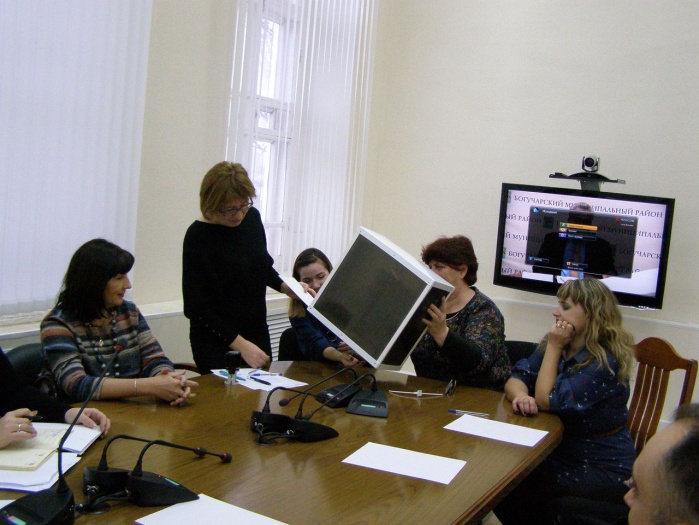 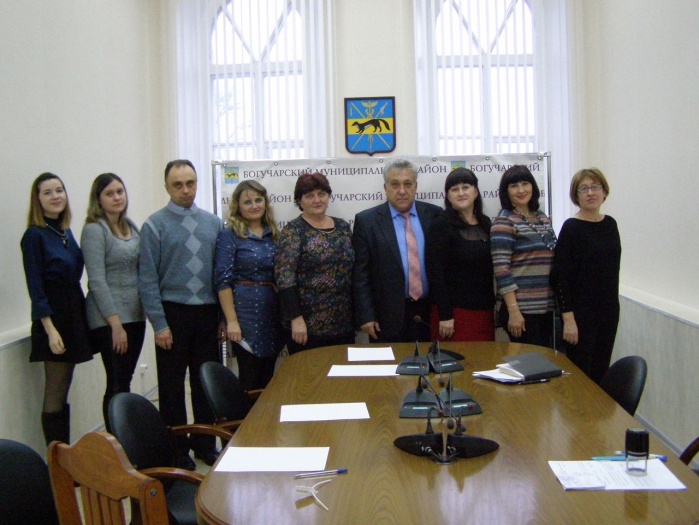 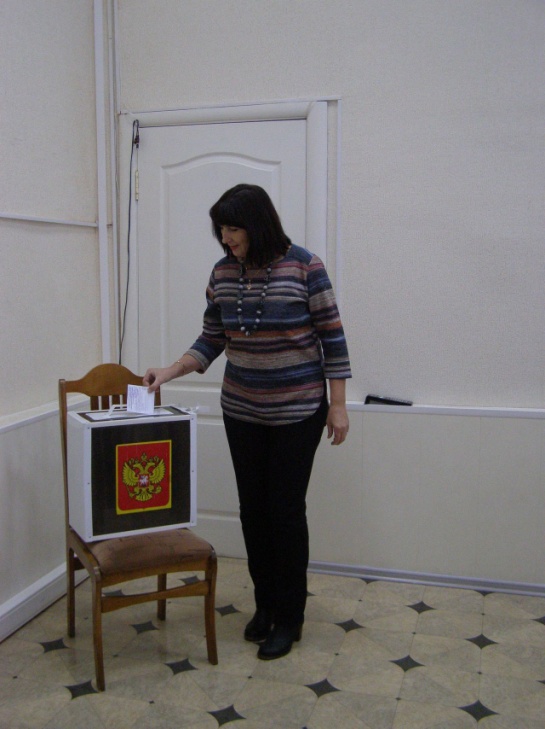 